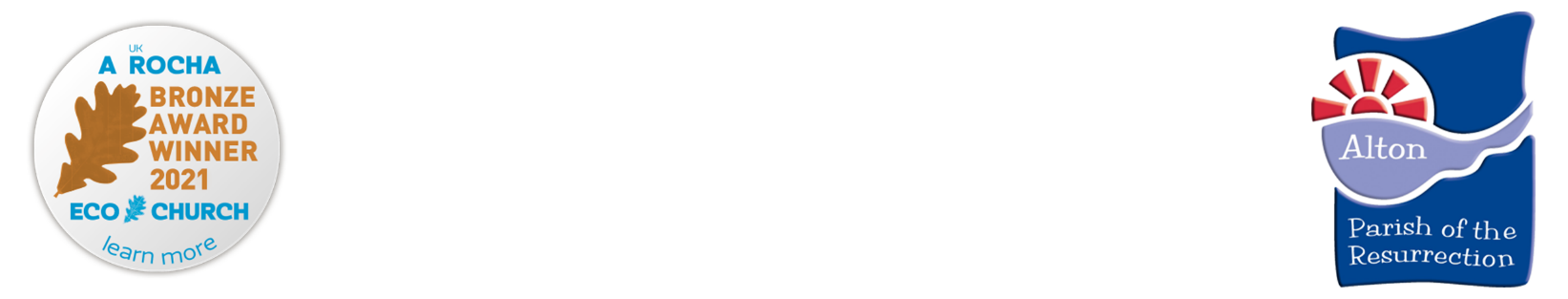 Parish MattersWelcome…								to our weekly edition of Parish Matters – we hope you enjoy catching up with news and prayers from the ParishSunday 10th October 2021     	   The Nineteeth Sunday after TrinityThis week’s Special PrayersPrayersPrayers & Readings: Monthly prayers and the daily lectionary readings are available in Sunrise and they are available on the parish website. Prayer Cascade.  If you need prayer for any reason please contact pray4potr@gmail.com. A prayer team will pray regularly for each request.Please pray for each person by name.Those who are ill and require prayer: Gwen McGilvray, Gail Bicknell, Bethan, Sheena Herbert and family, Rob Davy, Gwen Pettigrew, Penny Carmichael, Barbara Turk, Roger Tibble, Carol Conway and John ThreadgoldIf you or someone you know would like to be included here would you please let Andrew (01420 88794) or Philippa Penfold know (potr.alton@btinternet.com)Every Saturday at 10am a Prayer Meeting is held on Zoom.  Do come along.Meeting ID: 886 7857 5981    Passcode: 014559Those who are bereaved – families and friends of Daphne Parish, Janet Tyrrell, William Lilley, Constance Beckett, Stan Fletcher, Wendy Stewart and Desmond Holder, Aidan Joy, Raymond Spencer, Elizabeth Wardle, Brigit Cook,  Robert Carver, Sylvia Dorsett, Margaret Conway, Audrey Tubb, Jean Blackman, Leslie Greenough and Brian DaweProclaiming the Risen Jesus, Steadfast in faith, Active in ServicePlease see our website www.potr-alton.co.uk for a full list of church services for this month. News and noticesHarvest Appeal We would like to support those who have travelled to this country from Afghanistan. An initiative through Community First says 'Supermarket gift vouchers are ideal and mobile top-up cards would also be greatly appreciated.’ There is a collection box in each church – let’s be very generous.End of Harvest Celebration Meal Sunday 31st October, 1pm at The Maltings there will be a bring and share meal for the whole parish.  A good time to be together and celebrate.  There is a sign up list in each church on which you can indicate what you might bring to share.Revd. Lynn Power will be working in the Northanger Benefice for the next few months helping to cover for staff illness. She will still lead some services here and will continue with her children’s work.A Licensed and Commissioning Service for Lay Ministry. Julia Poole, Elspeth Mackeggie Gurney, Sarah Neish and Philippa Penfold have been commissioned in a special service in the cathedral after completing BCM courses.  If you wish to watch the service online please use this link. https://www.winchester-cathedral.org.uk/service-live-stream/ A very special occasion.Winchester Cathedral passes. We have just received our new passes for you to use to visit Winchester Cathedral. Please contact the office if you would like to use one.Alpha Course launch event on 12th October 7.15pm at the Parish Centre. At the launch evening we invite you for a full supper and to bring a friend. The course will then officially begin on Tuesday 2nd November and continue every Tuesday throughout November. Alpha is a great opportunity to ask questions about ‘Life, Faith and Meaning’. For more information and to book please email alpha.potr@gmail.comTuesday 19th October, 2pm, Knitters Anonymous. Our monthly meetings will resume. All welcome to come along and catch up with fellow knitters over a cup of tea. For more information please contact the Parish Office or Kate Dando.Traidcraft stall After a very successful return to selling Traidcraft at St Lawrence Jo will be returning to a regular Fairtrade stall on the first Sunday of the month at St Lawrence after the 10.30am service.She will also be visiting Holy Rood, the first of these events will be Sunday 24th October after the 9.30am Harvest Service. There will be a range of Fairtrade food and non food items to buy and copies of the new seasons catalogue. Jo is also happy to prepare orders in advance for you to collect on the day or can deliver. For more information contact :-Jo@mcgregorfamily.org.uk, 07980 371034. To view the Traidcraft range go to:- www.traidcraftshop.co.ukCraft swap (An Eco Church event) Parish Centre October 30th between 2.00 – 4.00 pm You are all invited to this event – bring along your unwanted craft materials, books and containers and swap them for something new (and bring a bag to put them in!).  Come any time between 2.00 and 4.00pm - new stuff will be added during the afternoon. If you wish to leave your donations beforehand there are boxes at the back of each church (we have already had some lovely donations including wool and embroidery kits).  This will give us time to sort them for the event. Please feel free to invite a friend – there is no charge, but there will be a collection box if you wish to make a donation.  The money will go to HomeStart, a local charity helping families with young children. We look forward to seeing you there.Any queries to Sue Dell    dellsm28@gmail.comThe Lighthouse is back! Children aged between 0-11 are invited to worship with us on the 2nd and 4th Sunday of the month at 10.30am at St Lawrence. We meet at the Parish Centre. Let your light shine! See you this Sunday.The popular Library Club for seniors has restarted. Next one on Monday 1st November New members very welcome, come along for an interesting and sociable afternoon, with tea, coffee and biscuits, (and an opportunity to change your Library books). If you, or anyone you know, needs a lift please contact Peta Sutherland 84149. or Rachel Sturt on 07411 384496.Sheep needed! We are looking for knitted sheep (any colour) for a Christmas activity at Holy Rood in December. Would you be willing and able to knit for us please?  We can provide wool, stuffing and a pattern. Please message Ruth and Gordon at ruthmaryrandall@gmail.com Thank you!Alton Foodbank Shopping List (October 2021) - Please buy an item from this list for the foodbank: sponge puddings (long life), tinned spaghetti, tinned meat (hot dogs, stewing steak) tinned potatoes, tinned meat pies, cereal (not porridge oats), chocolate spread, pasta sauce, fruit juice (long life), multipurpose cleaner spray. Thank youMore information on all our activities can be found on the Parish website www.potr-alton.co.uk or by visiting our Facebook, Instagram and Twitter pages.  Please like and share our posts so we can spread the good news of our parish. All notices are also published on the website.The Ministry TeamVicar: Revd Andrew Micklefield	 andrewmicklefield@gmail.com		         88794Associate Vicar: Revd Gordon Randall	gordon.randall@sky.com	      549567Assistant Priest: Revd Lynn Power revlynnpower@outlook.com	    07850 232995Assistant Priest: Revd Rachel Sturt rachelsturt@btinternet.com 	    07411 384496Assistant Priest: Revd Martin East martineast@btinternet.com		      549595Assistant Curate: Revd Wendy Burnhams   wendy​@burnhamsfamily.co.uk  												    07514 280362                                             Anna Chaplains: Debbie Thrower & Rachel Sturt	c/o The Parish Office	        Youth/children/family worker: Martha Lloyd   martha@potr-alton.co.uk  				                                                    			   07492 392246General Enquiries to the Parish Administrators    Philippa Penfold & Ellie Elder	potr.alton@btinternet.com   07865 292401 The Parish office is open on Monday, Thursday and Friday this week between 9am-11am. Please wear facemasks and observe social distancing when visiting.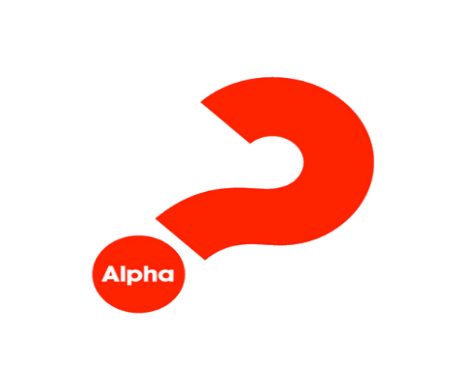 12th October 7.15pm – You’re invited!This week’s Online and extra ServicesMorning Prayer on Facebook Live Monday to Friday at 9am (@potralton)Sunday Worship Service on @POTRAlton YouTubeThe Lighthouse for children 10.30am Sunday in the Parish CentreInformal Evening Service at St Lawrence Church Sunday 6pmSt Lawrence Teddies in St Lawrence Church on Monday at 9.30am Holy Rood Coffee Morning Tuesday 10am with prayer afterHoly Communion Wednesday 9.30am in All Saints ChurchHolybourne Teddies in Holybourne Church on Wednesday at 9.45am